DatennutzungsantragI. Personen- und institutionsbezogene Angaben zu den Projektbeteiligten auf Seiten des Nutzers 1. Verantwortlicher Wissenschaftler1PersonenangabenTitel	 			Vorname 			Nachname 			Zugehörigkeit (Affiliation) 	 (z.B.) Institut für Medizinische Informatik, Statistik und EpidemiologieE-Mail-Adresse 			1 Die antragstellende Person ist umfassender Ansprechpartner-Funktion  Angaben sind verpflichtend2. Antragstellende Institution(en)2Angaben zur antragstellenden Institution/Einrichtung (z.B. Universität Leipzig)Vollständige/korrekte Bezeichnung der Institution/Einrichtung/jur. PersonDienstanschrift 			E-Mail-Adresse 			2 Institution/Einrichtung des Verantwortlichen Wissenschaftlers wird Nutzer und Vertragspartner; bitte verwenden Sie als Mailadresse eine allgemeine Funktionsmailadresse, wenn möglich. Diese wird nur dann verwendet, wenn keine verantwortlichen Ansprechpartner erreicht werden können.3. Beteiligte Wissenschaftler/Institution(en) Hierzu bitte beiliegenden Anhang (Anlage _) ausfüllen (mind. ein Ansprechpartner je Institution)II. Angaben zum Nutzer-Projekt4. Allgemeine Projektangaben3 4.1 Projekttitel(Bitte max. 500 Zeichen)4.2 Projektkürzel3Dient der Identifikation des Projektes4.3 Projektlaufzeit (in Monaten) 44.4 gewünschter Startzeitpunkt4 Die präzise Angabe der Projektlaufzeit ist für die im Falle der Genehmigung Ihres Nutzungsantrags einzuhaltenden vertrags- und datenschutzrechtlichen Bedingungen von zentraler Bedeutung. 4.3 Wer finanziert das Projekt?Förderkennzeichen 5. MachbarkeitTragen Sie hier ein/verweisen Sie auf bereits durchgeführte Machbarkeits-Untersuchungen/ Fallzahl-Betrachtungen.6. Projektdetails6.1 Einfache Projektbeschreibung6.2 Fachbereich gemäß https://simplifier.net/packages/de.basisprofil.r4/1.2.0/files/483241 (Mehrfachnennung möglich)6.3 Hypothese/Fragestellung (Projektziele)5Angabe oder Darstellung von Aims/objectives5z.B. gemäß oder aus Abstract6.4 Wissenschaftlicher Hintergrundz.B. Veröffentlichungen zum Thema6.5 Material & MethodenBeschreiben Sie Materialien/Methoden7. Ethikvotum Vorhanden  Bitte dem Antrag als Anhang beilegen.Ethikkommission		EK-Nr.				Datum des Votums		 Nicht benötigt  Bitte Nachweis dem Antrag als Anhang beilegen (Nichtzuständigkeitserklärung einer Ethikkommission)Begründung der Ausnahme (z.B. kraft behördlicher Anordnung aufgrund Gesetzes u.a.) 8. Projektressourcen und Rekontaktierung6Personelle und finanzielle Ressourcen stehen ausreichend zur Verfügung.  Ja		 NeinBitte beachten Sie, dass die Begleichung von Aufwandsentschädigungen für die Überlassung und Analysen von Patientendaten und Biomaterial spätestens bei Vertragsschluss über vorhandene Mittel zuzusichern ist.6Während der Projektlaufzeit zur Verfügung stehende Ressourcen (z.B. Personal, Material o.ä.), als Nachweis, dass ein angestrebtes Projekt auch zu Ende geführt werden kann. Es ist während des Projektes eine Rekontaktierung der Patienten für zusätzliche Datenerhebungen durch die Datengeber vorgesehen. Ja 		 NeinWenn ja: Rekontaktierung bei Zusatzfunden je nach gewählter Einwilligungsoption der Patientin/des Patienten Rekontaktierung bei extrem wichtigen Zusatzfunden, auch unabhängig von der gewählten Einstellung der Patientin/des PatientenErläuterungen zur Auswahl9. SchutzrechteBenennung konkreter, ggf. abschließender Nomenklatur an in Betracht kommenden Schutzrechtsentstehungs/-anmeldungs-Optionen7:7 z.B. Patent, Markenanmeldung etc. 10. Geplante PublikationenGute wissenschaftliche Praxis (Autoren und Anzahl Koautoren/Standort möglichst ex ante festlegen) 8 Poster, Review, Journalpaper, etc.11. Gewünschte Antragsadressaten/Geber99 z.B., wenn sie bereits Daten von einem DIZ-Standort erhalten haben/mit diesem kooperieren oder Absprachen zum Projekt getroffen haben, ggf. hier Standort(e) angeben, von dem Daten gewünscht werden.12. Art der Nutzung Es sollen Ergebnisse über verteiltes Rechnen erzeugt werden Es sollen pseudonymisierte Daten zentral zusammengeführt werden Es sollen Bioproben genutzt werden13. Datenschutz13.1 AllgemeinGemäß Auswahl unter 12 gilt:Es sollen Ergebnisse über verteiltes Rechnen erzeugt werden: Der Datenschutz wird im vorliegenden Projekt gemäß den Vorgaben im Übergreifenden Datenschutzkonzept der MII in Version 1.0 umgesetzt. Beim vorliegenden Projekt handelt es sich um eine verteilte Analyse, bei der keine personenbezogenen Gesundheitsdaten die Standorte verlassen. Gemäß Abschnitt 3.2.2 des übergreifenden Datenschutzkonzepts ist für die lokale Verarbeitung keine weitere Rechtsgrundlage notwendig. Dennoch ist bekannt, dass die Auffassung hierzu nach Bundesland und Standort variieren kann. In dem Abschnitt wird daher auf weitere Möglichkeiten wie Landeskrankenhaus- oder Landesdatenschutzgesetze oder, falls nicht anders möglich, auf den Broad Consent verwiesen. Die lokalen Datenschutzbeauftragten der Standorte sind sehr wahrscheinlich für ihren jeweiligen Standort auskunftsfähig, ob überhaupt und wenn ja welche Rechtsgrundlage zum Einsatz kommt.Es sollen pseudonymisierte Daten zentral zusammengeführt werden Der Datenschutz wird im vorliegenden Projekt gemäß den Vorgaben im Übergreifenden Datenschutzkonzept der MII in Version 1.0 umgesetzt. Beim vorliegenden, beantragten Anwendungsfall handelt es sich um eine zentrale Analyse (Data Sharing, Daten-Herausgeben), bei der personenbezogene Gesundheitsdaten die Standorte verlassen. Eine Durchführung ist in der Regel auf Basis einer informierten Einwilligung (des Broad Consent) möglich. Die Rechtsgrundlage wird im Datenschutzkonzept in Abschnitt 3.2.3 erläutert.13.2 Angaben zur gewünschten Pseudonymisierung der Datensätze Datensätze ein und derselben PatientIn sollten unabhängig von der behandelnden Einrichtung dasselbe Pseudonym bekommen Datensätze eines Standorts sollten immer als zusammengehörig erkennbar sein (pseudonyme Standortvariable benötigt) Die Herkunftsstandorte der Datensätze sollten namentlich erkennbar sein (namentliche Standortvariable benötigt)III. Angaben zu(r) Spezifikation/ Beschreibung/ Charakteristik/ Merkmalen/ Herkunft bzw. Ursprung der beantragten Daten (Biomaterialien/Bioproben; Analysemethoden- und -routinen)14. Einschlusskriterien und AusschlusskriterienAngaben zur PatientenauswahlBitte verwenden Sie, wenn möglich, die Elemente des Kerndatensatzes zur Spezifikation 
(FHR/Element-ID =,<,>,<=,>=,!= Konstante; ART-DECOR: https://art-decor.org/art-decor/decor-datasets--mide-Simplifier: https://simplifier.net/organization/koordinationsstellemii/~projects)z.B. Patient.gender = male AND (Condition.code = I25.0 OR Condition.code = I20.0) AND Condition.recordedDate >= 01.01.2015)Bitte formulieren Sie darüber hinaus ihre Anfrage so, dass sie durch alle UAC-Mitglieder verstanden werden kann (Nicht-Informatiker, Kliniker).15. Beantragte Daten10Angaben zur DatenauswahlBitte verwenden Sie die Module und Elemente des Kerndatensatzes zur Spezifikation 
(ART-DECOR: https://art-decor.org/art-decor/decor-datasets--mide-Simplifier: https://simplifier.net/organization/koordinationsstellemii/~projects)z.B. MedicationAdministration.dosage, Medication.form, Account.servicePeriodBitte formulieren Sie darüber hinaus ihre Anfrage so, dass sie durch alle UAC-Mitglieder verstanden werden kann (Nicht-Informatiker, Kliniker).Minimal benötigte Datenmenge10 Bestimmung des Antrags- und ggf. (späteren) Vertragsgegenstands. 16. Beantragtes Biomaterial/BioprobenZu bestimmende Parameter 		Laborressourcen 			Anforderungen an das Material 		Bsp.: 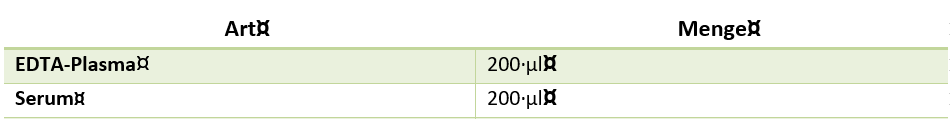 Anhangfür Angaben zu beteiligten Wissenschaftlern und/oder InstitutionenHier können Sie beliebig viele zusätzliche Personen eintragen und dem Antrag beifügen. Bitter vervielfältigen Sie diesen Anhang dafür beliebig oft.Beteiligte Wissenschaftler/ Institution(en)Beteiligte Wissenschaftler / Projektpartner sind alle, die zur Erreichung des Projektziels beitragen und, die Zugang zu Daten bzw. Biomaterial erhalten:o	Angehörige der antragstellenden (Forschungs-)Institution (z.B. Projektleiter, sonstige Mitarbeiter)o	Angehörige anderer im Nutzer-Projekt mitwirkender (Forschungs-) Institution(en) o	(projekt-)externe im Nutzer-Projekt mitwirkende dritte Personen/Institutionen (z.B. externer               Labordienstleister, selbständige Wissenschaftler o.ä.)Beteiligten-Kategorie Daten-Empfänger Biomaterial-EmpfängerPersonenangabenVorname 			Nachname 			Zugehörigkeit (Affiliation) 	 (z.B. Institut für….)E-Mail-Adresse 			Angaben zur Institution/Einrichtung des beteiligten WissenschaftlersVollständige/korrekte Bezeichnung der Institution/Einrichtung/jur. PersonDienstanschrift 			E-Mail-Adresse 			Typ8BeschreibungAutorenArtMenge